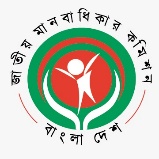                                        জাতীয় মানবাধিকার কমিশন(২০০৯ সালের জাতীয় মানবাধিকার কমিশন আইন দ্বারা প্রতিষ্ঠিত একটি সংবিধিবদ্ধ স্বাধীন রাষ্ট্রীয় প্রতিষ্ঠান)বিটিএমসি ভবন (৯ম তলা), ৭-৯ কারওয়ান বাজার, ঢাকা-১২১৫           ইমেইলঃ  info@nhrc.org.bd; হেল্পলাইনঃ ১৬১০৮স্মারকঃ এনএইচআরসিবি/প্রেস বিজ্ঞ-২৩৯/১৩- ১৩৫                                                              তারিখঃ ২২ ডিসেম্বর ২০২২সংবাদ বিজ্ঞপ্তিঃমায়ের জানাজায় হাতকড়া ও ডাণ্ডা বেড়ি পড়ানোর ঘটনায় নিন্দাগনমাধ্যমে প্রকাশিত গাজীপুরের কালিয়াকৈরে হাতকড়া ও ডাণ্ডা বেড়ি পরা অবস্থায় মায়ের জানাজা পড়ানোর ঘটনায় নিন্দা জানায় জাতীয় মানবাধিকার কমিশন। গণমাধ্যম সুত্রে জানা যায়, আলী আজমের মা সাহেরা বেগম বার্ধক্যজনিত কারণে গত ১৮ ডিসেম্বর মারা যান। শেষবার মায়ের মরদেহ দেখতে এবং জানাজায় অংশ নেওয়ার সুযোগ পেতে আইনজীবীর মাধ্যমে ১৯ ডিসেম্বর জেলা প্রশাসক বরাবর প্যারোলে মুক্তির আবেদন করেন আলী আজম। গত ২০ ডিসেম্বর তিন ঘণ্টার জন্য তাঁকে প্যারোলে মুক্তি দেওয়া হয় এবং তিনি তাঁর মায়ের জানাজায় উপস্থিত থাকার সুযোগ পান। প্যারোলের পুরোটা সময় হাতকড়া ও ডাণ্ডা বেড়ি পড়া অবস্থায় ছিলেন তিনি। এমনকি, জানাজা পড়ানোর সময় তাঁর হাতকড়া ও ডাণ্ডা বেড়ি খুলে দেওয়ার অনুরোধ করা হলেও, তা খুলে দেয়নি বলে অভিযোগ উঠেছে।কমিশন মনে করে, ধর্মীয় অনুভূতির প্রতি শ্রদ্ধা প্রদর্শনপূর্বক প্যারোলে মুক্তি দেয়ার পরও একজন বন্দীকে মায়ের জানাজায় ডাণ্ডা বেড়ি পরিয়ে নিয়ে যাওয়া কেবল অমানবিকই নয় বরং বাংলাদেশের সংবিধান ও মৌলিক মানবাধিকারের পরিপন্থী। বাংলাদেশের সংবিধানের ৩৫ অনুচ্ছেদ অনুযায়ী, বিচার বা দণ্ড প্রদানের ক্ষেত্রে কোনো ব্যক্তিকে যন্ত্রণা দেওয়া যাবে না কিংবা নিষ্ঠুর, অমানুষিক বা লাঞ্ছনাকর দণ্ড দেওয়া যাবে না। পাশাপাশি কোনো অভিযুক্ত ব্যক্তিকে ডাণ্ডা বেড়ি পরানো বিষয়ক উচ্চ আদালতের যে নির্দেশনা রয়েছে সেটাও এক্ষেত্রে অনুসরণ করা হয়নি, যা কোনভাবেই গ্রহণযোগ্য নয়। নিরাপত্তা জোরদার করার লক্ষ্যে অতিরিক্ত নিরাপত্তা কর্মী মোতায়েনসহ যথাযথ নজরদারির অন্যান্য পদক্ষেপ নেয়া সমীচীন ছিল কিন্তু মায়ের জানাজায় ডাণ্ডা বেড়ি পরিয়ে জানাজায় অংশগ্রহণ অত্যন্ত অমানবিক। এমন ঘটনার পুনরাবৃত্তি রোধ করার জন্য এ ঘটনার সাথে জড়িতদের বিরুদ্ধে যথাযথ আইনগত ব্যবস্থা গ্রহণ ও ভবিষ্যতে এধরনের কাজে যথার্থ পদক্ষেপ গ্রহণে যত্নবান হওয়ার জন্য সংশ্লিষ্টদের প্রতি নির্দেশনা প্রদান করে কমিশন।  ধন্যবাদান্তে,স্বাক্ষরিত/-ফারহানা সাঈদউপপরিচালকজাতীয় মানবাধিকার কমিশন, বাংলাদেশ